Приказ                                                                                                                                         Бирикээс  13 октября   2021г.                                                                                                              №02-09/                Об усилении мер по профилактике употребления ПАВ          В целях усиления работы образовательных организаций по профилактике правонарушений, безнадзорности несовершеннолетних, исполнения Федерального закона №120-ФЗ «Об основах системы профилактики безнадзорности и правонарушений несовершеннолетних», п р и к а з ы в а ю:1.Руководителям образовательных организаций:1.1. Принять меры по повышению эффективности работы образовательных организаций по профилактике употребления ПАВ, спиртных напитков, соблюдение режима для обучающихся;1.2. Обеспечить системную работу Совета профилактики образовательных организации общественного поста ЗОЖ.1.3. Усилить внутренний контроль за деятельностью классных руководителей, педагогов – психологов, социальных педагогов по организации профилактической работы с учащимися, их родителями (законными представителями);1.4. На основании Закона РС(Я) «О мерах предупреждения причинения вреда здоровью детей, их физическому, интеллектуальному, психическому, духовному и нравственному развитию» от 14.04.2010г 22-3 №529 – IV, провести разъяснительную работу среди родителей (законных представителей):1.4.1. О недопущении нахождения несовершеннолетних в общественных местах в ночное время (запрет в промежуток времени с 1 сентября по 31 мая с 22.00 часов до 6.00 часов утра местного времени);1.5. организовать плановые рейды педагогов и родителей в вечернее время;1.6. Незамедлительно информировать МКУ «УООР» РС(Я) о случаях факта выявления правонарушений со стороны несовершеннолетних и по отношению к ним;1.7. В связи с нестабильной эпидемиологической обстановкой довести до родителей рекомендации  об ограничении посещений несовершеннолетними общественных мест (магазинов, кафе, торговые центры и т.п.); 2. Контроль за исполнением настоящего приказа возложить на Торопову В.В., руководителя ОВиДО МКУ «УООР» РС(Я).    Врио  начальника                                                                                              Т.Н. Карташова    Муниципальное казённое учреждение«Управление образования Олекминского района»Республики Саха (Якутия)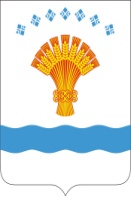 Саха Өрөспүүбүлүкэтин «Өлүөхүмэ оройуонун үөрэђин салалтата»Муниципальнай казеннай тэрилтэул. Молодежная 10,  г. Олекминск,  Олекминский район, 678100,   тел/факс 8(41138) 3-14-44, http://www.mkuuoor.ru   E-mail: mkuuoor@mail.ru ул. Молодежная 10,  г. Олекминск,  Олекминский район, 678100,   тел/факс 8(41138) 3-14-44, http://www.mkuuoor.ru   E-mail: mkuuoor@mail.ru ул. Молодежная 10,  г. Олекминск,  Олекминский район, 678100,   тел/факс 8(41138) 3-14-44, http://www.mkuuoor.ru   E-mail: mkuuoor@mail.ru 